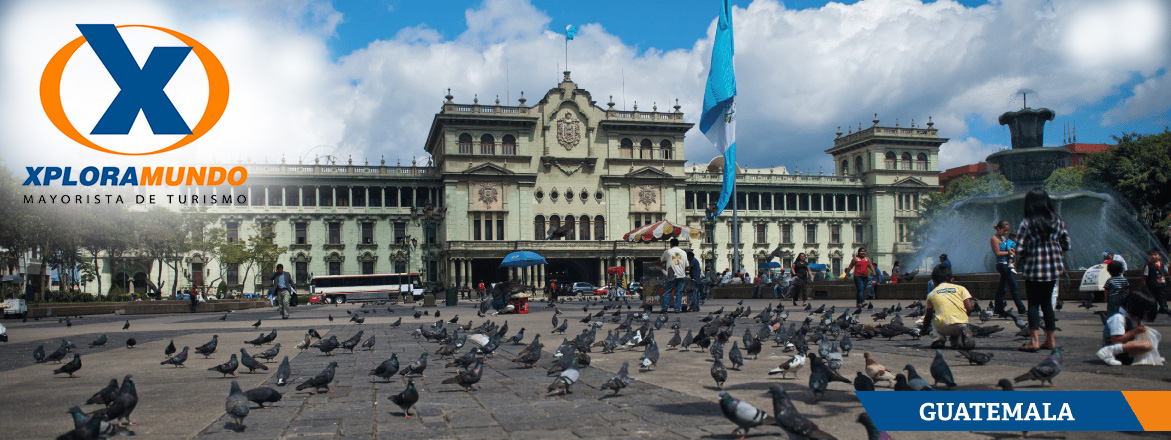 GUATEMALA MAGIA Y COLOR 202005 Días / 04 NochesOPERA TODOS LOS MARTES O VIERNESNO OPERA PARA EPOCA DE SEMANA SANTA Y FIN DE AÑOITINERARIO:Día 1.  Viernes o martesCiudad de Guatemala/ Antigua Guatemala.Recepción en el Aeropuerto Internacional La Aurora y traslado hacia la ciudad de Antigua Guatemala. Alojamiento.Día 2.  Sábado o miércolesAntigua Guatemala.Desayuno. Los pasajeros abordaran el bus a la hora indicada, para iniciar su recorrido por Antigua Guatemala donde visitaran  las Iglesias de La Merced, San Francisco y la Catedral, fábrica de jade y pueblos cercanos a Antigua Guatemala como: Ciudad Vieja, San Antonio Aguas Calientes y San Felipe de Jesús. Alojamiento.Día 3. Domingo o juevesAntigua Guatemala –Chichicastenango –PanajachelDesayuno. Por la mañana los pasajeros abordaran el bus a la hora indicada en el hotel para salir hacia el pueblo de Chichicastenango. Allí podrán visitar la Iglesia de Santo Tomás y el famoso Mercado al aire libre en donde encontrarán artesanías, alfarería y textiles de las más variadas formas y colores.Pasado el mediodía se trasladarán a uno de los más bellos lagos del mundo rodeado por tres volcanes: El Lago Atitlan. Después tendrán una corta visita a Panajachel. Alojamiento.Día 4.  Lunes o viernesPanajachel – Santiago Atitlan – Ciudad de Guatemala.Desayuno. Visita en lancha (pública) al pueblo Tzutuhil de Santiago Atitlan, famoso por sus artesanías y trajes típicos de vivos colores. Por la tarde traslado hacia la Capital. Alojamiento.Día 5.  Martes o sábadoCiudad de GuatemalaDesayuno. Visita de la Ciudad de Guatemala medio día. Posteriormente traslado hacia el aeropuerto Internacional.  Fin de nuestros servicios.PRECIOS POR PERSONA EN US$.APLICA PARA PAGO EN EFECTIVO, CHEQUE O TRANSFERENCIAVIAJANDO MÍNIMO 2 PASAJEROSINCLUYE:2 Noches de alojamiento en Antigua Guatemala.                  1 Noche de alojamiento en Panajachel. (Lago de Atitlan).    1 Noche de alojamiento en la Ciudad de Guatemala.4 Desayunos americanos.Admisiones a los lugares a visitarGuía especializado en todo el recorridoServicio en regular.Impuestos Ecuatorianos: IVA, ISD.Impuestos Hoteleros.PROGRAMA NO INCLUYE:NO INCLUYE TICKETS AEREOS.Comidas y bebidas no mencionadas en el itinerario.Seguro de Viaje.Propinas (Maleteros, Guía, Restaurantes, etc.)NOTA IMPORTANTE:•	Se les recomienda a los pasajeros No cambiar dólares en el Aeropuerto Internacional La Aurora a su llegada a Guatemala, por ser tener el tipo de cambio muy bajo.•	Para evitar inconveniente con el cambio de divisa, asegúrese que los billetes No esten manchados con sellos de casas de cambio, rotos, no remendados**Para nosotros es un placer servirle**HOTELCATEGORIASGLDBLTPLCHLCiudad de Guatemala:  Hotel Las Americas
Antigua Guatemala: Hotel Panchoy 
Lago de Atitlan:  Hotel RegisTURISTA (3*)565426399286Ciudad de Guatemala:  Hotel Biltmore
Antigua Guatemala: Hotel Soleil Antigua
Lago de Atitlan: Porta del LagoPRIMERA (4*)732512452339Ciudad de Guatemala:  Hotel Barcelo
Antigua Guatemala: Hotel Camino Real Antigua
Lago de Atitlan: Hotel AtitlanLUJO (5*)964618585406